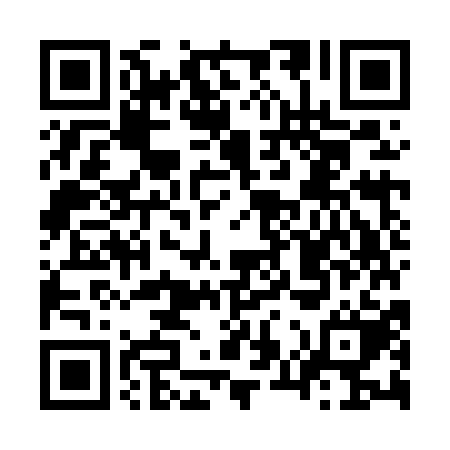 Ramadan times for Jancsarmajor, HungaryMon 11 Mar 2024 - Wed 10 Apr 2024High Latitude Method: Midnight RulePrayer Calculation Method: Muslim World LeagueAsar Calculation Method: HanafiPrayer times provided by https://www.salahtimes.comDateDayFajrSuhurSunriseDhuhrAsrIftarMaghribIsha11Mon4:234:236:0611:553:545:465:467:2212Tue4:214:216:0411:553:565:475:477:2413Wed4:194:196:0211:553:575:495:497:2614Thu4:174:176:0011:553:585:505:507:2715Fri4:154:155:5811:543:595:525:527:2916Sat4:134:135:5611:544:005:535:537:3017Sun4:114:115:5411:544:025:545:547:3218Mon4:084:085:5211:544:035:565:567:3319Tue4:064:065:5011:534:045:575:577:3520Wed4:044:045:4811:534:055:595:597:3721Thu4:024:025:4611:534:066:006:007:3822Fri3:593:595:4411:524:076:026:027:4023Sat3:573:575:4211:524:086:036:037:4224Sun3:553:555:4011:524:096:056:057:4325Mon3:533:535:3811:514:106:066:067:4526Tue3:503:505:3611:514:126:076:077:4727Wed3:483:485:3411:514:136:096:097:4828Thu3:463:465:3211:514:146:106:107:5029Fri3:433:435:3011:504:156:126:127:5230Sat3:413:415:2811:504:166:136:137:5431Sun4:384:386:2612:505:177:147:148:551Mon4:364:366:2412:495:187:167:168:572Tue4:344:346:2212:495:197:177:178:593Wed4:314:316:2012:495:207:197:199:014Thu4:294:296:1812:485:217:207:209:025Fri4:264:266:1612:485:227:227:229:046Sat4:244:246:1412:485:237:237:239:067Sun4:214:216:1212:485:247:247:249:088Mon4:194:196:1012:475:257:267:269:109Tue4:164:166:0812:475:267:277:279:1210Wed4:144:146:0612:475:277:297:299:14